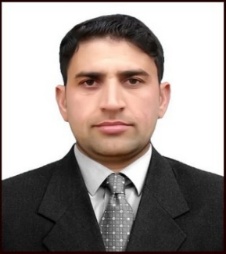 Abu DhabiUAEMobile: + 923219855510E-Mail ID: engineer_istan@yahoo.comLinkedIn: https://www.linkedin.com/in/muhammad-istan-86b172119Personal DetailsProfessional ExperienceQualifications Language and EDP SkillsProfileMotivated technician with more than 6-years experience carrying out maintenance and installation  servicing & Professional facility management, adept identifying and recommending cost effective solutions, increasing satisfaction. Skilled at building effective relationships with client through attentive and reliable service.Date of Birth01.04.1990LocationMarital statusDate  of birth.                            Charsadda PakistanMarried01/04/199001.03.2020  06.01.2021 Technician Electrical & ELV with Axon facility management llc  U.A.EWorked as a senior Technician fire alarm(Addressable & conversational) Fire protection system & ELV system CCTV cameras IT system computer software & hardware intruder alarm system Burglar alarm system Central battery system battery monitoring system LV system industrial (VFD VSD Servo Drive servo motor PLC RLC system) building Electrician Instrumentation Team management dealing with clients making reports estimation Etc.- 26.06.2019Fire alarm system Technician  With Pivot Electromechanical maint. U.A.E2 Years Worked in Fire alarm & Fire Fighting control Emergency lighting system central battery Building Electrical system CCTV cameras public addressing system Etc.01.04.2016 - 30.06.2016Senior Technician E&I With TerrQuest International, Islamabad, Pakistan.3 months in Electrical solar PV system battery bank CCTV cameras system ups system intruder alarm system burglar alarm Electronics & Instrumentation system Technician with 20.04.2012 - 01.05.2015Electronics Technician With  Afras Trading & Contracting co.  Electronics system Fire alarm pumps control system power Generators testing and servicing fire extinguishers system Electronics system Electrical system Emergency lighting system central battery system IT system such  WIFI router  Computer hardware software interfacing & many more.01.07.2010 - 29.09.2010Electronics Technician(internship) With pakistan locomotive Factory, Risalpur, Pakistan.3 Months Worked as a Electronics Technician in PLC CNC & NC systems.01.08.2004 - 29.09.2006SSCSecondary School Certificate science, Government High school, pakistan01.02.2007 - 26.05.2010DAE (Electronics)Diploma of Associate Engineering Electronics (HSSC) from Charsadda Institute of technology, Pakistan.04.10.2010 - 05.10.2011 HDCSHigher Diploma in computer science, Frontier college of information technology, Pakistan.29.09.2015 - 30.11.2015 OSHAOSH 48 Hours from OSHACADEMY, International certificate,LanguagesPashto English ArabicHindi & Urdu(Abu Dhabi UAE) Civil Defense  APPROVED TechnicianWindows, Internet, MS Word,ExcelWell conversant with MS Project 2011, Microsoft Office, Adobe Photoshop, Autodesk AutoCAD Ladder Logic computer hardware software etc.